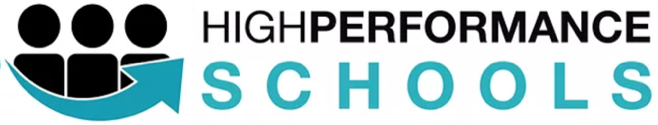 Stretch Goals in FocusStretch Goals in FocusStretch Goals in FocusStretch Goals in FocusStretch Goals in FocusStretch Goals in FocusStretch Goals in FocusStretch Goals in FocusDescriptionDescriptionImpactImpactImpactActionSuccessesLast 30 DaysSuccessesNext 30 DaysChallengesLast 30 DaysChallengesNext 30 DaysWork/Life & WellbeingWork/Life & WellbeingWork/Life & WellbeingWork/Life & WellbeingWork/Life & WellbeingWork/Life & WellbeingWork/Life & WellbeingWork/Life & WellbeingOn TrackOn TrackOn TrackOn TrackOn TrackOff TrackOff TrackOff TrackHot Topics – Focus on Day-to-Day Leadership & Operational IssuesHot Topics – Focus on Day-to-Day Leadership & Operational IssuesHot Topics – Focus on Day-to-Day Leadership & Operational IssuesHot Topics – Focus on Day-to-Day Leadership & Operational IssuesHot Topics – Focus on Day-to-Day Leadership & Operational IssuesHot Topics – Focus on Day-to-Day Leadership & Operational IssuesHot Topics – Focus on Day-to-Day Leadership & Operational IssuesHot Topics – Focus on Day-to-Day Leadership & Operational IssuesDescribe the IssueDescribe the IssueDescribe the IssueDescribe the Impact / RiskDescribe the Impact / RiskDescribe the Impact / RiskAction / SolutionAction / SolutionPriority Relationships (Focus on Key Relationships with Staff and Stakeholders)Priority Relationships (Focus on Key Relationships with Staff and Stakeholders)Priority Relationships (Focus on Key Relationships with Staff and Stakeholders)Priority Relationships (Focus on Key Relationships with Staff and Stakeholders)Priority Relationships (Focus on Key Relationships with Staff and Stakeholders)Priority Relationships (Focus on Key Relationships with Staff and Stakeholders)Priority Relationships (Focus on Key Relationships with Staff and Stakeholders)Priority Relationships (Focus on Key Relationships with Staff and Stakeholders)NameNameNameCritical IssueCritical IssueCritical IssueForward StrategyForward StrategyDeep Dive Register (Focus on Longer Term Strategic Issues)Deep Dive Register (Focus on Longer Term Strategic Issues)Deep Dive Register (Focus on Longer Term Strategic Issues)Deep Dive Register (Focus on Longer Term Strategic Issues)Deep Dive Register (Focus on Longer Term Strategic Issues)Deep Dive Register (Focus on Longer Term Strategic Issues)Deep Dive Register (Focus on Longer Term Strategic Issues)Deep Dive Register (Focus on Longer Term Strategic Issues)